                                        649477 с. Огнёвка ул. Школьная 12                                        Тел. 8(38848) 21-4-67, факс: 8(38848) 21-3-80_____________________________________________________________________________________РЕШЕНИЕ                              №  32-3                                              ЧЕЧИМ           22.03.2017 года                                                                                      с. Огневка Об отмене  Решения сельского Совета депутатов МО «Огневское сельское поселение» от 13.12.2010г.  № 17-3 «Об утверждении Положения о порядке назначения пенсии, перерасчёта, размера и выплаты за выслугулет  муниципальным служащим». Руководствуясь Федеральным законом от 06.10.2003 № 131-ФЗ «Об общих принципах организации местного самоуправления в Российской Федерации», Уставом Огнёвского сельского поселения,  Совет депутатов Огневского сельского поселенияРЕШИЛ:1.Отменить Решение сельского Совета депутатов МО «Огневское сельское поселение» от 13.12.2010г.  № 17-3 «Об утверждении  Положения о порядке назначения пенсии, перерасчёта, размера и выплаты за выслугу лет муниципальным служащим».2. Настоящее Решение вступает в силу с момента его официального обнародования.Глава МО Огнёвское сельское поселение                                       Л.В.КонопляРеспублика Алтай Усть-Коксинский районСельский Совет депутатов Огневского сельского поселения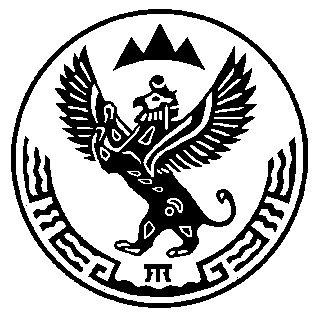 Алтай  РеспубликаКОКСУУ-ООЗЫ АЙМАКСООРУ  JУРТ                                                                                                       JЕЗЕЕЗИНИН  ДЕПУТАТТАРДЫ JYРТ     СОВЕДИ